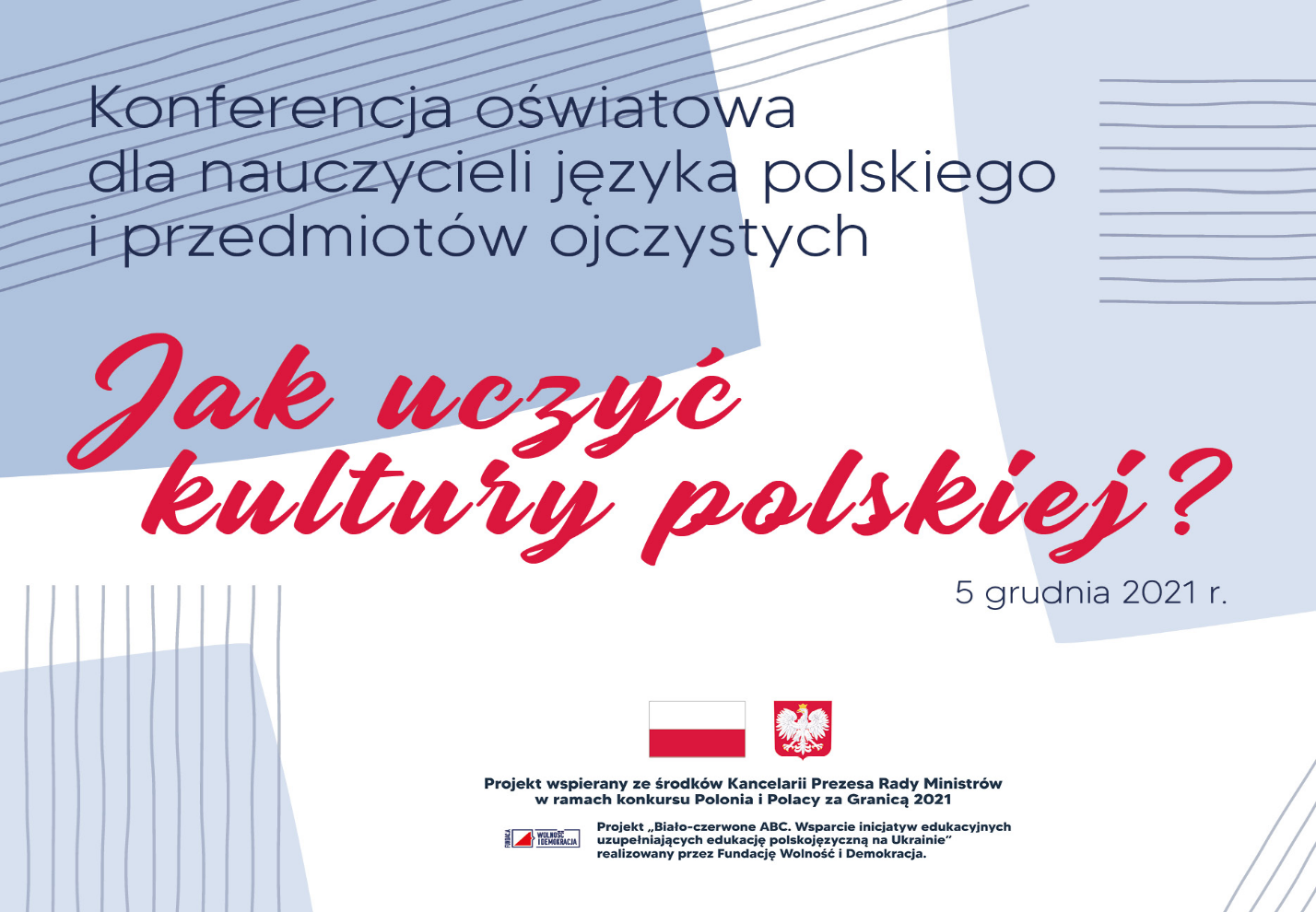 PROGRAM9.00 – uroczyste rozpoczęcie  – p. Lilia Luboniewicz, prezes Fundacji Wolność i DemokracjaMODUŁ I – Wielcy Polacy na lekcji języka polskiego9.10 – 10.00 - Wprowadzenie - rola kultury w nauczaniu języka polskiego poza granicami kraju – prof. dr hab. Beata Obsulewicz-Niewińska, Katolicki Uniwersytet Lubelski Jana Pawła II 10.00 – 10.45 – I grupa – Niepokój i światło w twórczości Tadeusza Różewicza – wykład dr Małgorzata Wilgucka, Podkarpackie Centrum Edukacji Nauczycieli w Rzeszowie10.00 – 10.45 – II grupa - Realizm futurologiczny Stanisława Lema – wykład dr Mariusz Kalandyk, Podkarpackie Centrum Edukacji Nauczycieli w Rzeszowie10.00 – 10.45 – III grupa - Cyprian Norwid. Poeta osobny – wykład Małgorzata Byszuk, Podkarpackie Centrum Edukacji Nauczycieli w Rzeszowie10.45- 11.00 - przerwaWarsztaty dotyczące przeprowadzenia przykładowej lekcji o wybitnym Polaku z wykorzystaniem teczek edukacyjnych 11.00 – 13.15   I grupa  11.00 – 11.45 – kardynał Stefan Wyszyński - prof. dr hab. Beata Obsulewicz-Niewińska, Katolicki Uniwersytet Lubelski Jana Pawła II 11.45 -  12.30 – "Stanisław Lem i jego twórczość we współczesnej, zmediatyzowanej kulturze"– ks. dr Rafał Pastwa, Katolicki Uniwersytet Lubelski Jana Pawła II 12.30 – 13.15 – Cyprian Kamil Norwid – dr hab. Anna Podstawka, Katolicki Uniwersytet Lubelski Jana Pawła II 11.00 – 13.15    II grupa  11.00 – 11.45 – "Stanisław Lem i jego twórczość we współczesnej, zmediatyzowanej kulturze"– ks. dr Rafał Pastwa, Katolicki Uniwersytet Lubelski Jana Pawła II 11.45 – 12.30 – Cyprian Kamil Norwid – dr hab. Anna Podstawka, Katolicki Uniwersytet Lubelski Jana Pawła II 12.30 – 13.15 – kardynał Stefan Wyszyński - prof. dr hab. Beata Obsulewicz-Niewińska, Katolicki Uniwersytet Lubelski Jana Pawła II 11.00 – 13.15   III grupa 11.00 – 11.45 – Cyprian Kamil Norwid – dr hab. Anna Podstawka, Katolicki Uniwersytet Lubelski Jana Pawła II 11.45 – 12.30 – kardynał Stefan Wyszyński - prof. dr hab. Beata Obsulewicz-Niewińska, Katolicki Uniwersytet Lubelski Jana Pawła II 12.30 – 13.15 – "Stanisław Lem i jego twórczość we współczesnej, zmediatyzowanej kulturze".– ks. dr Rafał Pastwa, Katolicki Uniwersytet Lubelski Jana Pawła II 13.15 – 14.00 – przerwaMODUŁ II – Unikatowy Kod Uczenia się14.00 – 15.00 – Koncepcja rozwoju uczenia się z wykorzystaniem narzędzi analizy sposobu uczenia się oraz nauczania – Zofia Domaradzka-Grochowalska, psycholog, psychoedukator, ekspert ds. rozwoju organizacji, współautorka Modelu Wartościowych Szkół®, coach i superwizor International Coaching Community (ICC); Dorota Tomaszewicz, współautorka Modelu Wartościowych Szkół®, coach i superwizor International Coaching Community (ICC), dyrektor Placówki Doskonalenia Nauczycieli IMPULS; Anna Fidurska – Dyrektor Szkoły Podstawowej w Wasilkowie, International Values ConsultantMODUŁ III – Kultura polska na lekcjiWarsztaty synchroniczne – przykładowy przebieg lekcji z wykorzystaniem podręcznika „Kompendium świadomego nauczyciela języka polskiego i kultury polskiej” 15.00 – 17.15 – I grupa 15.00 – 15.45 – Małgorzata Wróblewska, Fundacja dla Edukacji "Polis", Małgorzata Małyska, Katolicki Uniwersytet Lubelski Jana Pawła II 15.45 – 16.30 – Maria Czubek, Fundacja dla Edukacji "Polis"16.30 – 17.15 – prof. dr hab. Beata Obsulewicz-Niewińska, Katolicki Uniwersytet Lubelski Jana Pawła II 15.00 – 17.15 – II grupa 15.00 – 15.45 – prof. dr hab. Beata Obsulewicz-Niewińska, Katolicki Uniwersytet Lubelski Jana Pawła II 15.45 – 16.30 – Małgorzata Wróblewska, Fundacja dla Edukacji "Polis", Małgorzata Małyska, Katolicki Uniwersytet Lubelski Jana Pawła II 16.30 – 17.15 – Maria Czubek, Fundacja dla Edukacji "Polis"15.00 – 17.15 – III grupa 15.00 – 15.45 – Maria Czubek, Fundacja dla Edukacji "Polis"15.45 – 16.30 – prof. dr hab. Beata Obsulewicz-Niewińska, Katolicki Uniwersytet Lubelski Jana Pawła II 16.30 – 17.15 – Małgorzata Wróblewska, Fundacja dla Edukacji "Polis", Małgorzata Małyska, Katolicki Uniwersytet Lubelski Jana Pawła II17.15 – 17.30 – prezentacja działalności Ogólnoukraińskiego Koordynacyjno-Metodycznego Centrum Nauczania Języka i Kultury Polskiej przy Zjednoczeniu Nauczycieli Polskich na Ukrainie – Adam Chłopek, prezes Zjednoczenia Nauczycieli Polskich na Ukrainie17.30 – zakończenie konferencji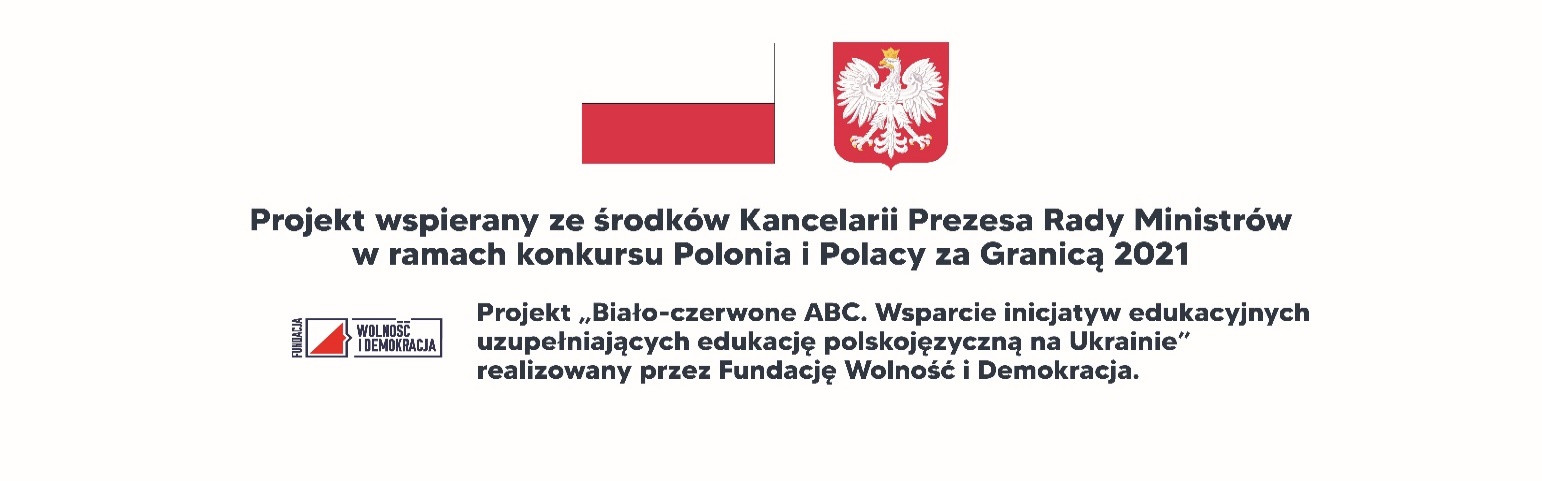 